Proiect                                        D E C I Z I E                                         mun.Hînceștidin ____________2023 		                                          		        nr. 01/____Cu privire la autorizarea casării unor bunuri uzateraportate la mijloace fixe ale subdiviziunilorConsiliului raional HînceștiAvând la bază actele de casare întocmite de comisia de casare instituită prin ordinul nr.53/AB din 29.12.2020 a șefei Direcției Asistență Socială și Protecție a Familiei,  conducându-se de prevederile  pct., pct.8 și 10 ale Regulamentului privind casarea bunurilor uzate, raportate la mijloacele fixe, aprobat prin Hotărârea Guvernului nr.500 din 12 mai 1998, Legea nr.523/1999 cu privire la proprietatea publică a unităților administrativ-teritoriale, Legea 100/2017 cu privire la actele normative, art.118; 120; 132 Cod Administrativ nr.116/2018, art.art. 43 alin.(1) lit. c) ; 46 alin. (1); al Legii nr.436/2006 privind administraţia publică locală, Consiliul Raional Hînceşti decide:Se autorizează casarea bunurilor, conform Registrului actelor mijloacelor fixe ce urmează a fi casate, propuse de  Direcția Asistență Socială și Protecție a Familiei,  (Anexa);Se împuternicește Președintele raionului Hîncești să semneze Registrul actelor mijloacelor fixe supuse casării;Șefa Direcției Asistență Socială și Protecție a Familiei,  va asigura îndeplinirea acțiunilor stabilite în  Regulamentul privind casarea bunurilor uzate, raportate la mijloacele fixe, aprobat prin Hotărîrea Guvernului nr.500 din 12.05.1998;Responsabil de executarea deciziei se numește Șefa Direcției Asistență Socială și Protecție a Familiei, dna Tamara CĂLUGĂRU; Controlul asupra executării prezentei decizii se pune în sarcina Dlui Anatolie LOGHIN, vicepreședintele raionului;Prezenta decizie intră în vigoare la data includerii în Registrul de Stat al Actelor Locale și poate fi contestată la Judecătoria Hîncești, sediul Ialoveni, în termen de 30 de zile de la data comunicării potrivit prevederilor Codului Administrativ nr.116/2018.   Preşedintele şedinţei                                                    ________________          Contrasemnează:Secretarul Consiliului Raional Hînceşti                        Elena MORARU TOMAInițiat:______________________Iurie Levinschi, Președintele raionului,Coordonat: __________________Anatolie Loghin, vicepreședintele raionuluiElaborat : ___________________Tamara Călugăru, șefa DASPFavizat : _____________________Sergiu Pascal, specialist principal(jurist)NOTA INFORMATIVĂla proiectul Deciziei nr.01/__din _-_______2023Cu privire la autorizarea casării unor bunuri uzateraportate la mijloace fixe ale subdiviziunilorConsiliului raional Hîncești             Șefa DASPF                                Tamara CĂLUGĂRULa Decizia Consiliului Raional Hîncești Nr.01/____din _____2023Autorizația de casare nr.__1__ din __________________________________________________________________(semnătura persoanei responsabile, ștampila autorității)Registrul actelor mijloacelor fixe ce urmează a fi casate __Direcția Asistență Socială și Protecția Familiei Hîncești_________ (denumirea întreprinderii)REPUBLICA MOLDOVACONSILIULRAIONAL HÎNCEŞTIMD-3401, mun. Hînceşti, str. M. Hîncu, 138tel. (269) 2-20-58, fax (269) 2-20-57,E-mail: consiliul@hincesti.mdРЕСПУБЛИКА МОЛДОВАРАЙОННЫЙСОВЕТ ХЫНЧЕШТЬМД-3401, м. Хынчешть, ул. М.Хынку, 138тел. (269) 2-20-58, факс (269) 2-20-57,E-mail: consiliul@hincesti.md1. Cauzele care au condiționat elaborarea proiectului, inițiatorii şi autorii proiectuluiInițiatorul proiectului de decizie este Preşedintele raionului Raionului Hîncești. A elaborat  proiectul de decizie, șefa DASPF2. Modul de reglementare a problemelor abordate în proiect de cadru normativ în vigoareȚinând cont de uzura avansată, durata de funcționare utilă expirată a unor mijloace fixe, care si-au recuperat valoarea prin calcularea integrală a amortizației și nu este rațional de aplicat careva îmbunătățiri este necesar de a casa bunurile aflate la evidența contabilă a DASPF. Soluționarea problemei date ține de prevederile Hotărârii Guvernului despre aprobarea Regulamentului privind casarea bunurilor uzate, raportate la mijloacele fixe nr. 500 din 12.05.1998, Hotărârii Guvernului cu privire la aprobarea Catalogului mijloacelor fixe și activelor nemateriale nr. 338 din 21.03.2003.3. Scopul şi obiectivele proiectului Proiectul de Decizie urmărește scopul de a casa bunurile aflate la balanța/ evidența contabilă a DASPF fiindcă durata de funcționare utilă a unor mijloace fixe a expirat.4. Estimarea riscurilor legate de implementarea acestui proiect    Riscuri estimate nu sunt .5. Modul de incorporare a proiectului în sistemul actelor normative în vigoare, actele normative  care trebuie elaborate sau modificate după adoptarea proiectuluiProiectul de decizie nr. 01/__ din ____________, 2023, Cu privire la autorizarea casării unor bunuri uzate raportate la mijloace fixe ale subdiviziunilor Consiliului raional Hîncești nu contravine şi nu necesită modificări ale actelor normative în vigoare.Nr.d/oDenumirea şi marca mijlocului 
fixNumărul de inventar sau de 
statData punerii în funcţiuneCostul de intrare/valoarea iniţială, leiValoa-rea reziduală/rămasă probabilă, 
leiCodul de 
clasifi-careDurata de utilizare/funcţionare utilă  (norma anualăde amortizare/ uzură), 
ani (%/an)Amorti-zarea/uzura calculată, 
leiValoarea contabilă/
de bilanţ, 
leiGradulamorti-zării/ uzurii,
%Note1234567891011121Notebuc ASUS0314011920197999,00037999,000100%1TOTAL7999,00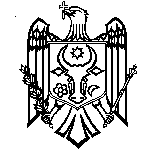 